Year 14 A2 History Revision Guide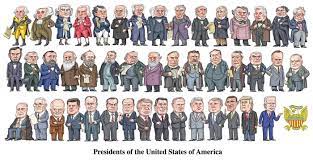 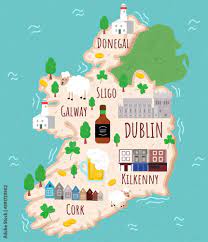 SUBJECTHISTORYHISTORYExamination Unit TitleUnit 1: (HAAHY11)Option 5: American Presidents 1901 -2000Unit 2: (AAHY21)Option 5: Partition of Ireland 1900-1925Examination BoardCCEACCEAExamination DateThursday 23rd May (AM)Friday 7th June (PM)Examination Length1 hour 15 min2 hour 30 minMarks available	4080What learners need to knowTopics to reviseAn emerging international presence: Theodore Roosevelt and Woodrow Wilson, 1901–20 The passive presidents: Harding, Coolidge and Hoover, 1921–32The New Deal: FDR, the Great Depression and World War II, 1933–45 The ‘Imperial Presidency’: Truman, Eisenhower and Kennedy, 1945–63 The limits of presidential power: Johnson and Nixon, 1963–73Watergate: the presidency weakened – Nixon, Ford and Carter, 1972–80  ‘Morning in America’: recovery under Reagan, Bush and Clinton, 1981–2000The crisis over the Third Home Rule Bill up to September 1914Political developments 1914–18 Political developments 1919–23Northern Ireland 1921–25SpecificationGCE https://ccea.org.uk/downloads/docs/Specifications/GCE/GCE https://ccea.org.uk/downloads/docs/Specifications/GCE/Departmental Resources to support revisioneGUIDERevision NotesTimed EssaysCCEA Student GuidePast Paper Questions and Mark SchemeseGUIDERevision NotesTimed EssaysCCEA Student GuidePast Paper Questions and Mark SchemesExternal websites to support revisionhttps://ccea.org.uk/post-16/gce/subjects/gce-history-2019https://ccea.org.uk/post-16/gce/subjects/gce-history-2019Past Paper Questions and Mark SchemesPast Papers & Mark Schemes | CCEAPast Papers & Mark Schemes | CCEA